Anexa nr.2 la Ordinul SFSnr.622 din 13 noiembrie  2018Serviciul Fiscal de Stat/ГосударственнаяНалоговая Cлужба________________________(denumirea subdiviziunii/ наименованиеподразделения)DECLARAȚIA-CERERE/ДЕКЛАРАЦИЯ-ЗАЯВЛЕНИЕprivind înregistrarea contractului de transmitere în posesie şi/sau în folosinţă (locaţiune, arendă, uzufruct) a proprietății imobiliare/о регистрациидоговорапередачивовладение и/илипользование (в имущественныйнаем, аренду, узуфрукт) недвижимойсобственностиContribuabilul (Proprietar)/Налогоплательщик (Владелец)___________________________________________________________________________,(numele, prenumele persoanei fizice/фамилия, имяфизическоголица)domiciliat/ă în localitatea/ _____________________, raionul/ ___________________,проживающий/ая в населенныйпунктерайонstr./ ______________________________, nr./_____________________________, ap./ _______.ул.                                                                 №                                                                            кв.  codul fiscal (IDNP)/__/__/__/__/__/__/__/__/__/__/__/__/__/, фискальныйкод (IDNP)tel. de contact ____/___/___/ ___/___/____/___/___/,e-mail ___________________________,контактныйтелефонReprezentantul/Представитель____________________________________________________________________________,(numele, prenumele persoanei fizice/фамилия, имяфизическоголица)domiciliat/ă în localitatea/ _____________________, raionul/ ___________________,проживающий/ая в населенныйпункте                                  районstr. ______________________________, nr._____________________________, ap. _______.ул.                                                                 №                                                                                   кв.  codul fiscal (IDNP)__/__/__/__/__/__/__/__/__/__/__/__/__/, фискальныйкод (IDNP)tel. de contact/  ____/___/___/ ___/___/____/___/___/,e-mail ___________________________,контактныйтелефонsolicit înregistrarea contractului de transmitere în posesie şi/sau în folosinţă (locaţiune, arendă, uzufruct) a proprietății imobiliare la subdiviziunea Serviciului Fiscal de Stat după cum urmează:/прошузарегистрироватьдоговорпередачивовладение и/илипользование (в имущественныйнаем, аренду, узуфрукт) недвижимойсобственности в подразделениеГосударственнойНалоговойСлужбы следующим образом:data contractului/, codul cadastral/                                                                  ,датадоговора                                                     кадастровый кодlocalitatea unde este amplasat bunul imobil/                                  , raionul/,населенныйпункт, гдерасположенобъектнедвижимогоимущества            районstr./, nr./, ap./                                          ,ул.                                                                №                                             кв.  categoria bunului imobil/:категорияобъектанедвижимогоимуществаlocativ (apartamente);garaj (construcție);pomicol(teren);comerciale(household);agricol(edificii);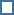 жилой (квартиры)гараж (строительство)     садоводческий (участок) коммерческий(household)    сельскохозяйственный(сооружение)locativ (construcție); garaj (teren);garaje (household);comerciale (teren) ;agricol(încăperi);жилой (строение)гараж(участок)гаражи (household)коммерческий(участок)  сельскохозяйственный(помещение)locativ (teren);pomicol(construcții);comerciale(edificii);agricol(construcții;)жилой (участок)                  садоводческий(строительство)коммерческий(сооружения)сельскохозяйственный(строительстве) agricol(teren);   comercial(construcție);    casa individuală de locuit;сельскохозяйственный(участок)коммерческии(строительство)индивидуальный жилойдомcodul fiscal al locatarului/arendașului (IDNP)/__/__/__/__/__/__/__/__/__/__/__/__/__/,налоговыйкодекснанимателя/арендатора (IDNP)valoarea lunară a contractului/                          , valuta/                 ,ежемесячнаясуммадоговоравалютаvaloarea contractuală în MDL conform cursului  BNM la data înregistrării/                              , договорнаястоймость в MDL покурсу НБМ надатурегистрацииvalabilitatea contractului/                                             .срокдействиядоговора„nu este întocmit contract în scris de transmitere în posesie şi/sau în folosinţă (locaţiune, arendă, uzufruct)”/„несоставлендоговор в письменномвидепередачивовладение и/илипользование (в имущественныйнаем, аренду, узуфрукт)” .Declaraţiaesteîntocmită pe propria răspundere a contribuabilului (locator/arendator).Declar că informațiile prezentate sunt veridice/Декларацияпредставленаподсобственнуюответственностьналогоплательщикананимателя/арендатора).Я заявляю, чтопредставленныесведенияявляютсядостоверными._______________________________numele, prenumele/фамилия, имя._______________________________data/датаsemnătura/подписьDacă contractul de transmitere în posesie şi/sau în folosinţă (locaţiune, arendă, uzufruct) a proprietății imobiliare a fost reziliat, contribuabilul (locatorul/arendator) este obligat în termen de 3 zile să depună Declarația privind rezilierea contractului de transmitere în posesie şi/sau în folosinţă (locaţiune, arendă, uzufruct) a proprietății imobiliare, la DDF.Еслидоговор о передачевовладение и/илипользование (в имущественныйнаем, аренду, узуфрукт) недвижимойсобственностибылрасторгнут, налогоплательщик (наниматель/арендатор) обязан в 3-дневный срокподатьЗаявление о расторжениидоговорапередачивовладение и/илипользование (в имущественныйнаем, аренду, узуфрукт) недвижимойсобственности, в УНО.___________________________________________________                    _____________________________numele, prenumele inspectorului fiscal responsabil/semnătura/подписьфамилия, имяответственногоналоговогоинспектора